4506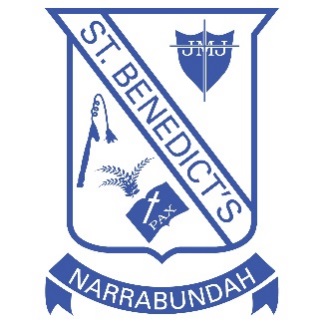 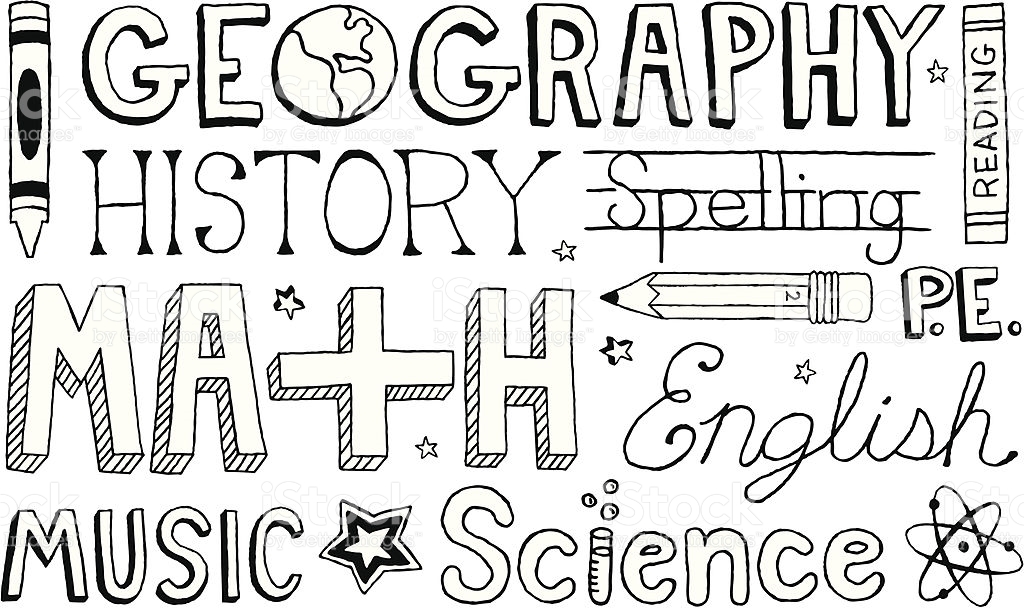 